Savoir chercher et organiser des idéesPour élaborer votre dossier, vous devez :1. choisir un sujet / formuler une problématique		2. chercher des idées 						3. collecter des informations					 4. organiser ces informations et ces idées dans un plan 	2.   Chercher des idées pour répondre à la question poséeComment chercher des idées ? comment faites-vous ?3.  S’informer / se documenter => Faire le point sur ce que l’on sait /se documenterhttps://bibliotheques.univ-grenoble-alpes.fr/  => Collections numériques => Europresse4. Organiser les informations et les arguments2 parties obligatoires : 1 partie informative = la plus objective possible= donner des informations sur la situation en question (définition des termes / description de la situation/ données chiffrées…)1 partie argumentative => votre position personnelle sur la problématique (voir la méthodologie de l’essai argumenté DU B2/ C1)Organiser le contenu de chaque partieActivité 1  = observation du sommaire d’un dossierSujet  : la surveillance des citoyens en France dans l’espace publicIntroductionPartie informativeContexte et cadre juridique de la mise en place des systèmes de surveillance dans l’espace publicLes différents dispositifs de surveillance utilisés dans l’espace publicLe développement des dispositifs de surveillance : données chiffréesLes objectifs de la surveillancePartie argumentativeDes risques associés à la surveillanceRisques pour la vie privéeLes conséquences sur le climat socialDes risques inévitables mais des enjeux essentielsEnjeux économiquesEnjeux de sécuritéUn encadrement à développerConclusionBibliographiePlan par opposition / plan dialectiquePrésentation de différents points de vuePlan thématiqueLa cohérence : ne pas dire une chose et son contraire dans la partie suivanteQuelle problématique était traitée par ce dossier ?Quelle est, à votre avis, la position défendue par l’étudiant ?Activité 2 :  entraînement sur un sujet : la Gestation pour AutruiPour entrer dans le sujet (par petits groupes)a. Décrivez ces images. Que montrent-elles ? Comment les comprenez-vous ?  Quel thème commun est évoqué par ces images ?b. Quelles sont les différentes positions en présence ? c. Quelle est la situation en France ? Et dans votre pays ?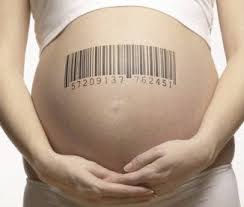 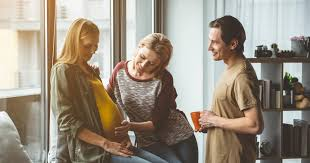 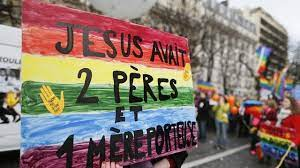 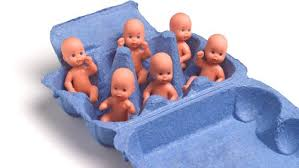 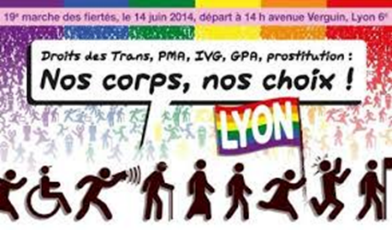 Choix de la problématiqueFaut-il autoriser la Gestation pour Autrui ?Quelles informations chercher ?La situation en France actuellementLa situation dans d’autres paysDéfinir exactement la gestation pour autrui / les termes qui s’y rapportentDonnées chiffréesHistorique du débatRecherche d’idées / d’arguments Autour de la GPA => association d’idéesRecherche d’arguments par la contradictionQuel(s) plan(s) pourrait-on choisir pour organiser ces idées ?Pour la légalisation de la GPAContre la légalisation de la GPALe corps de la femme n’appartient qu’à elle : elle peut en disposer comme elle le souhaiteLa GPA permet aux couples « stériles » d’avoir leur propre enfantSi on ne légalise pas la GPA, les couples iront la pratiquer dans d’autres pays où elle est autorisée ou la pratiqueront de manière clandestine.